Superintendent’s Memo #249-18
COMMONWEALTH of VIRGINIA 
Department of Education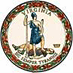 DATE: September 14, 2018TO: Division SuperintendentsFROM: James F. Lane, Superintendent of Public InstructionSUBJECT: Mixed-Delivery Preschool Grants	The Virginia Early Childhood Foundation (VECF), in collaboration with the Virginia Department of Education (VDOE), is pleased to share with you the official Request for Proposals (RFP) and instructions for applying for the 2019 Mixed-Delivery Preschool Grant Program. The grant program provides Virginia communities the unique opportunity to field-test strategies and solutions to barriers that have prevented all eligible children from participating in the Virginia Preschool Initiative (VPI). Grantees will promote flexible public-private partnerships to increase the proportion of preschoolers served in private child care sites, demonstrating community-driven collaboration and shared decision-making among education leaders. Completed applications are due by 5 p.m. on November 9, 2018, and will be submitted through an online grant process. Additional details about the FY19 Mixed-Delivery Preschool grants, including grant priorities, eligibility requirements, and award amounts can be found in the Grant Announcement. Important dates: Week of September 24, 2018 – Individual technical assistance sessions for applicants by phone, as requestedOctober 4, 2018 at 2 p.m. – Question and Answer Webinar [Register now] November 9, 2018 by 5 p.m. – Applications due December 2018 – Award notificationTechnical assistance in the form of webinars, FAQs, and phone calls will be provided throughout the application period. To receive announcements and reminders about the grant program, follow VECF on Facebook or Twitter. Visit the VECF’s Mixed-Delivery webpage for all information regarding the grant program and application process. For questions or comments, please send inquires to mixeddelivery@vecf.org.  A mixed-delivery system made up of early learning services in both public and private settings is not only an important strategy for reaching the most at-risk children but also contributes to an integrated systems approach to quality early education for all young children in Virginia. We hope to engage many of you and your communities in this important work.For additional information about the grant program, please contact Dr. Mark R. Allan, Early Childhood Education Project Manager, Office of Humanities and Early Childhood, by email at Mark.Allan@doe.virginia.gov or by telephone at 804-225-3665.JFL/MRA/lh